                                                     Семейная реликвияСемейная реликвия – это прежде всего память о самом ценном, важном, чем можно гордиться. Я хочу поделиться своей семейной реликвией – рассказом о прабабушке и прадедушках, которые, как и весь советский народ, в годы Великой Отечественной войны встали на защиту Родины.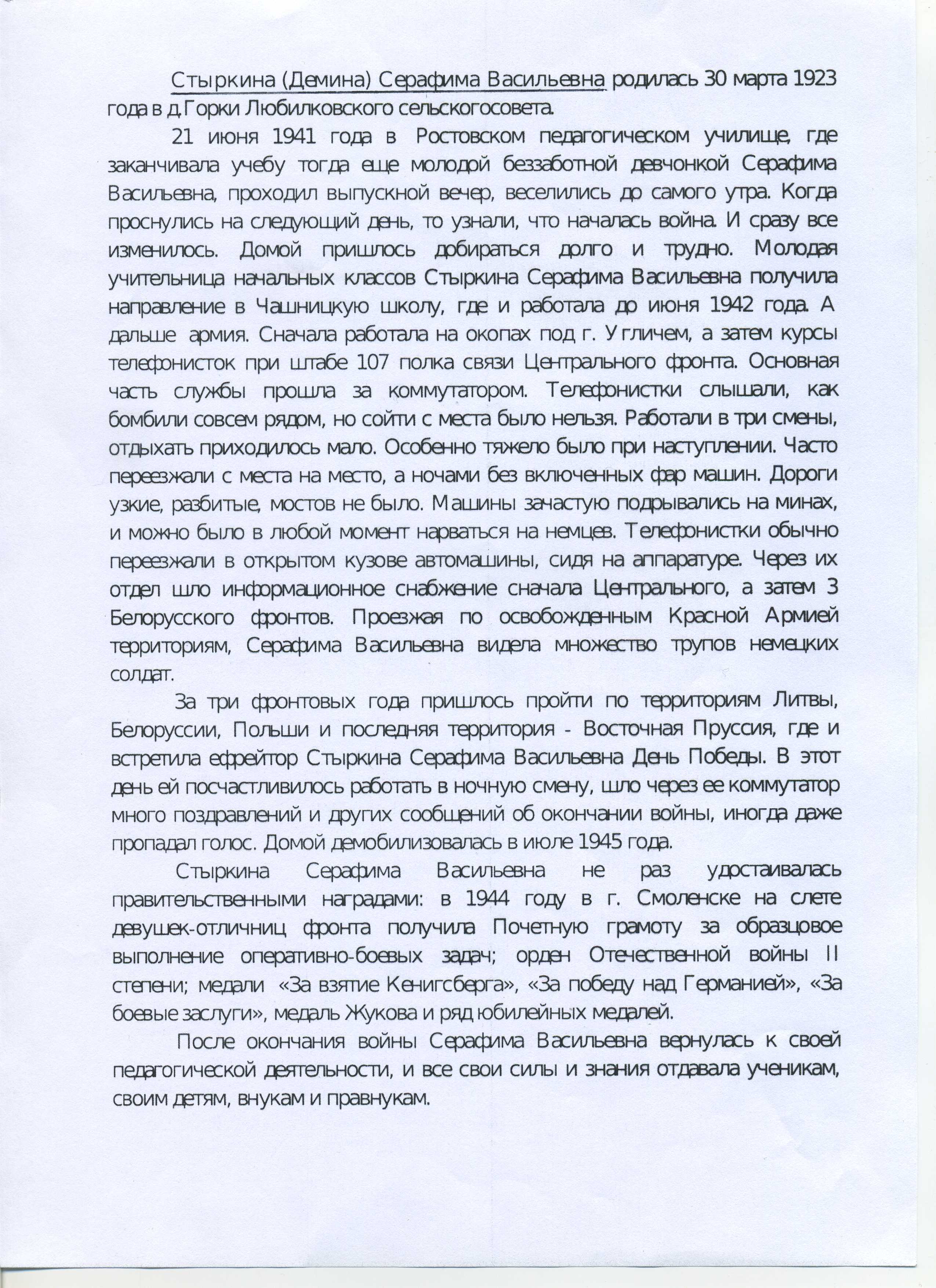 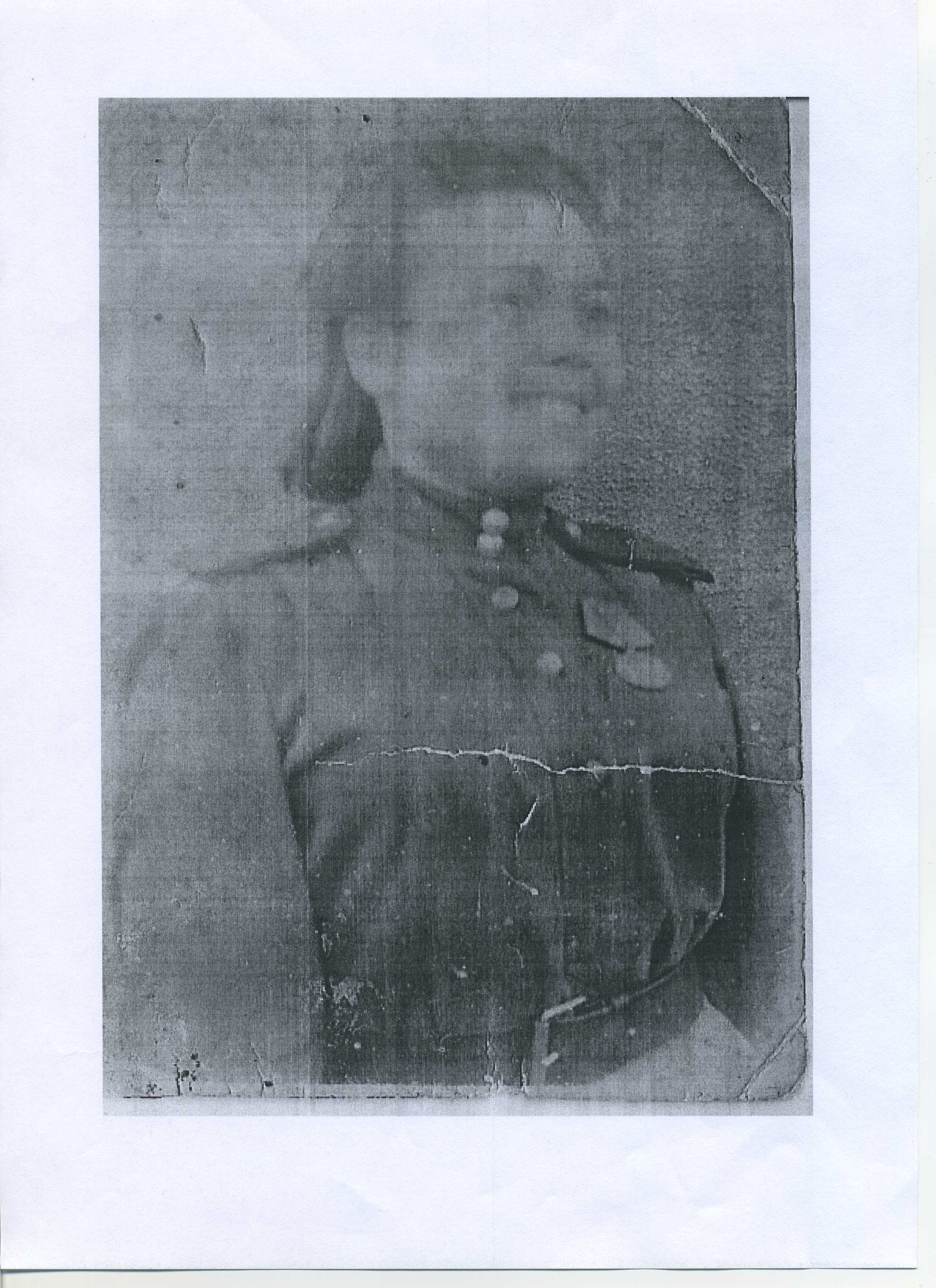 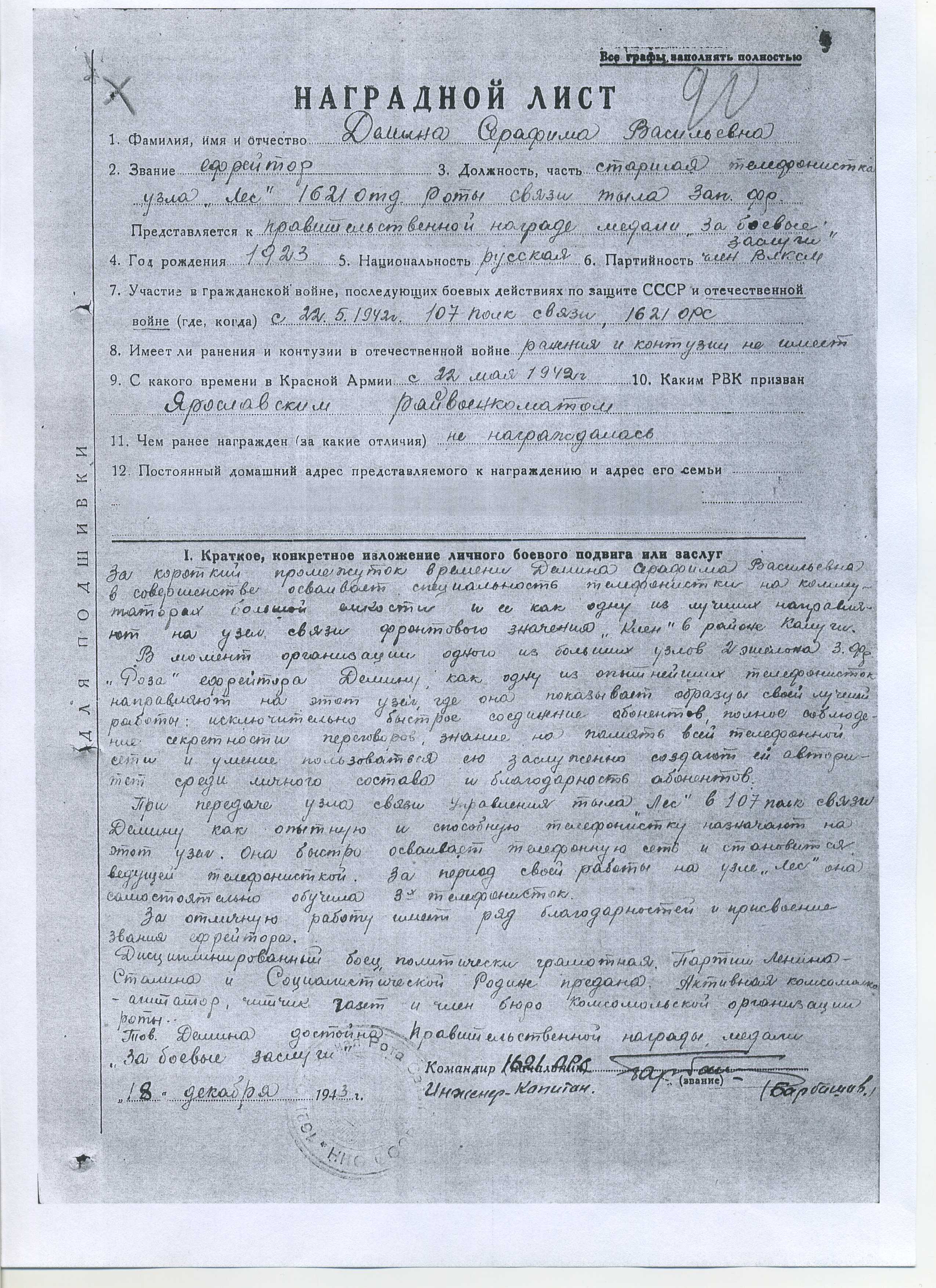 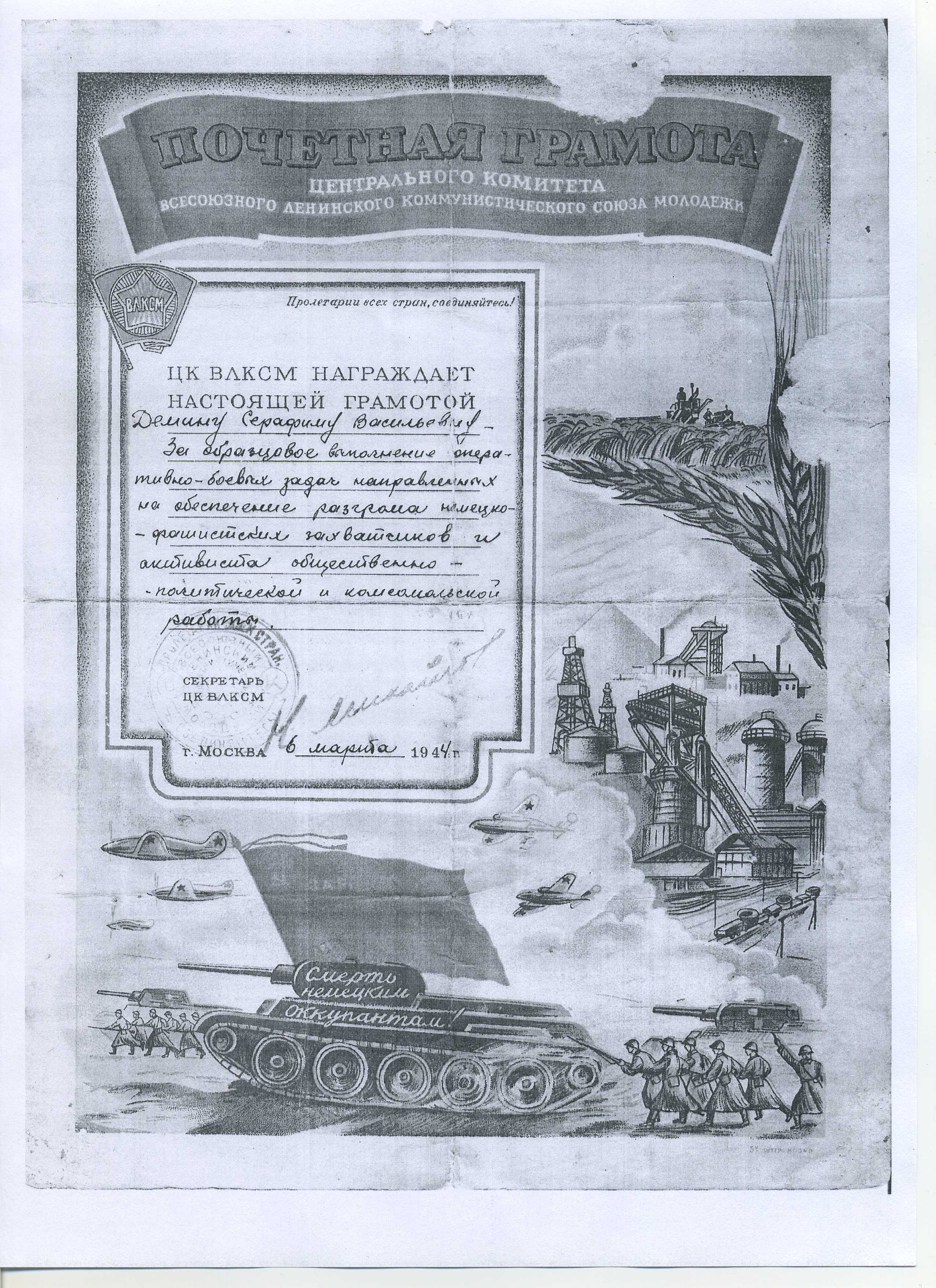 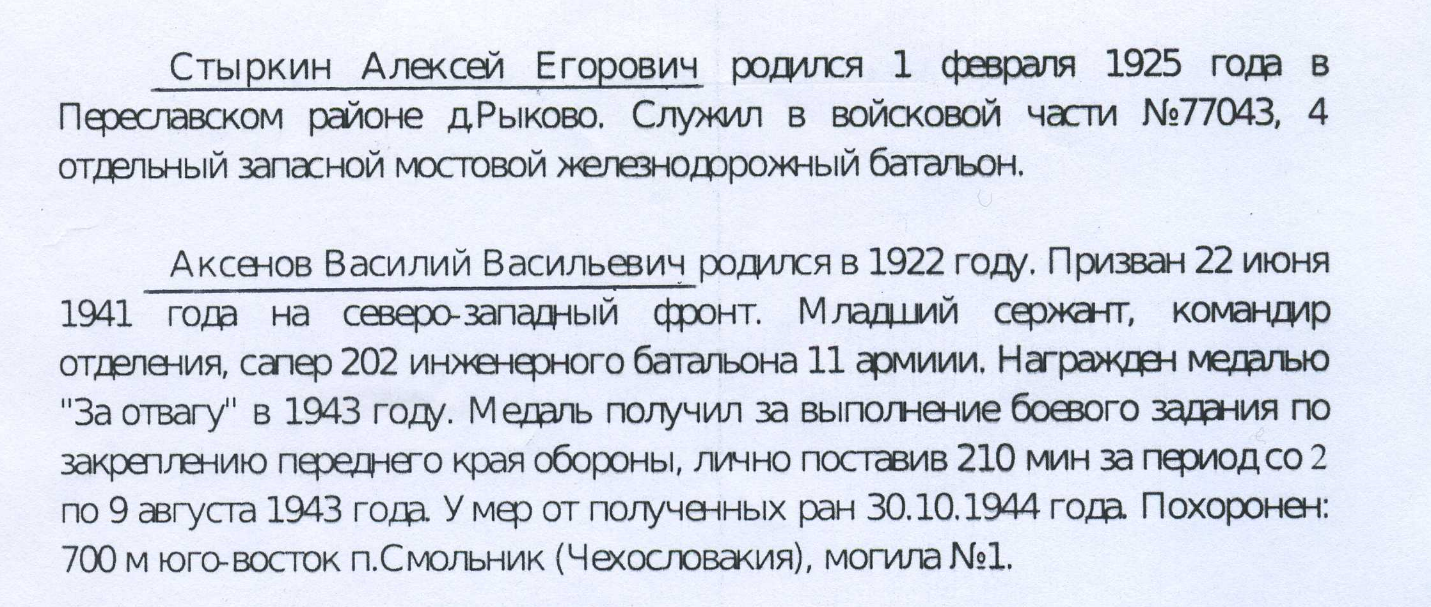 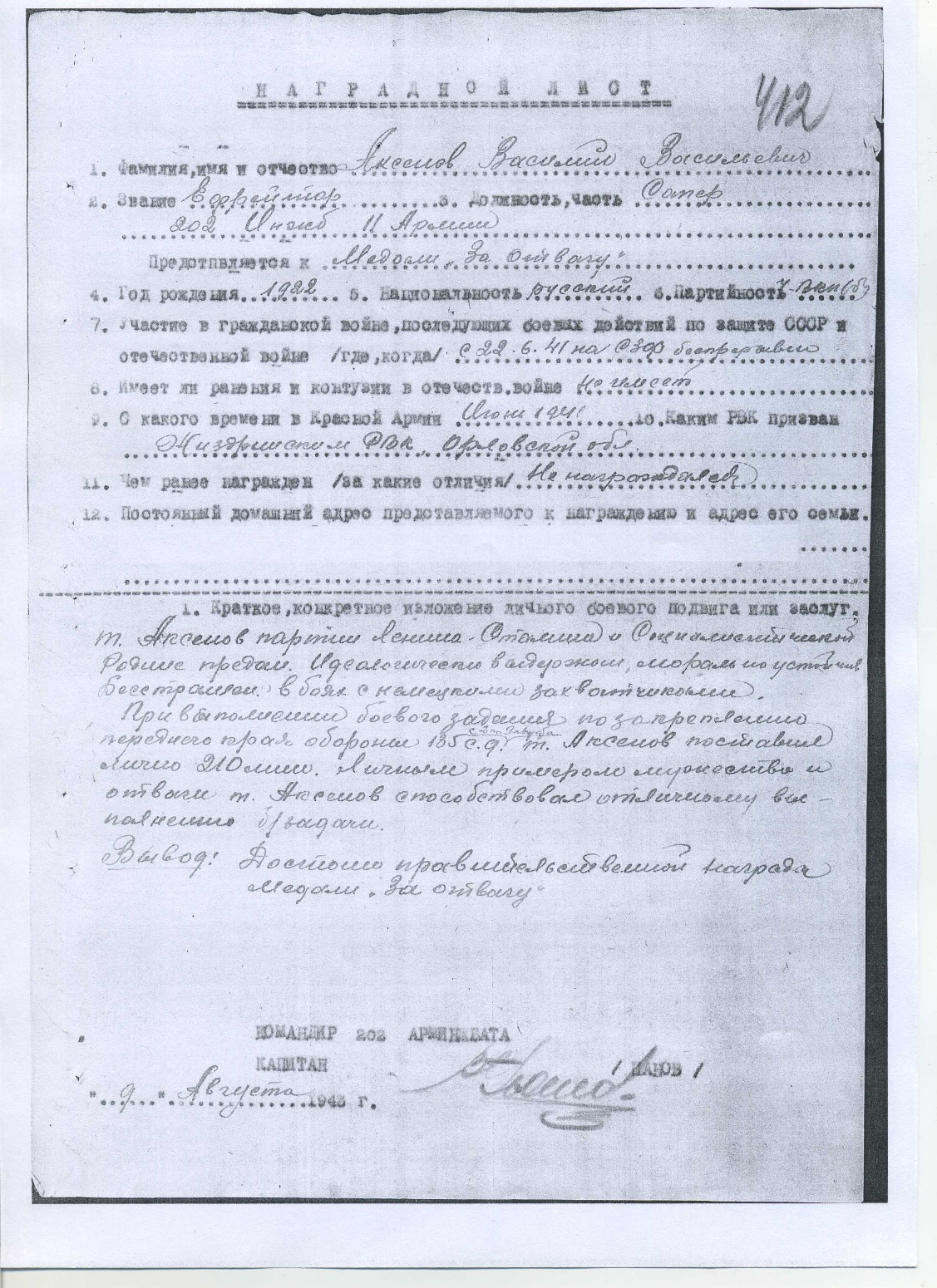 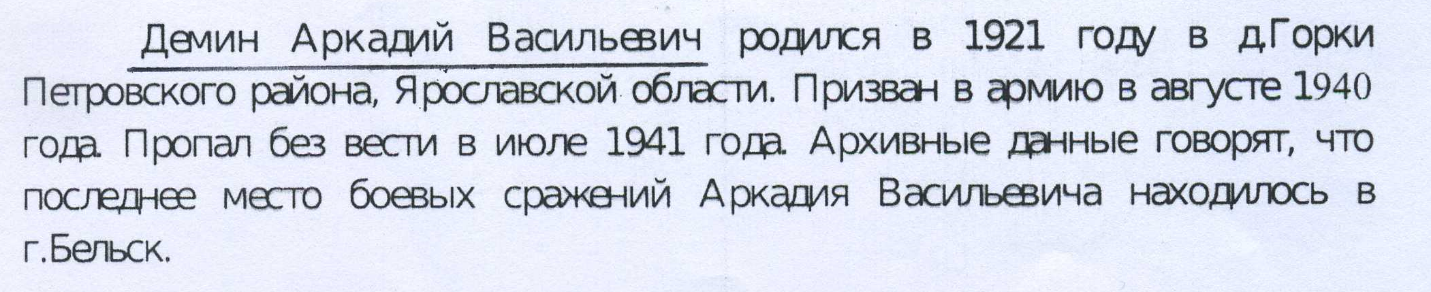 